CURRICULUM VITAEVikram Vikram.363868@2freemail.com                                           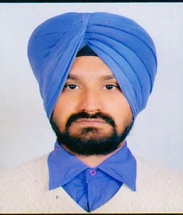 Career Objective: To obtain challenging and rewarding full time position as a electrical administration with growth and learning opportunities in supportive, challenging work environment that would take advantage of my job experience.Summary of Experience:9+ years experienced in indusdries and institutions as a Electrical Engineer and Assist. Prof. in electrical branch and my responsibilty for manage and support of construction and maintenance of electrical issue.Troubleshooting of diesel generators, transformers and capacitor bank problem. Performing health checks of DG selection panel, gensets, cooling tower, ac chiller plant of capacity 90T , AHU unit, reactive power manager RPM-14 ( Capacitor bank), water treatment plant, three wall mounted G.O switch, three transformers of capacity 500 KVA, construction sites, elite city, elite tower etc. Manage and checking of electrical faults on control panel by electrical skill. Checking Event viewer logs. Ability to work with teams and lead a team, skills in management. Hardworking and willing to take on new responsibilities and respond to it. Experience in computer on desktop publication ( MS office 2007, MS office 2010, Word, Excel and Power Point).Professional Qualification:Qualification : M.Tech in Electrical Engineering (2011-2015) from PTU with 61%.Institution      : CT Institution of Engineering, Management and Technology, shahpur                          campus, Jalandhar. Qualification : B.Tech in Electrical Engineering (2008-2011) from Thapar University with                         7.35 C.G.P.A on 10 point scale. University     : Thapar University, Patiala.Qualification : Diploma in Electrical Engineering (2003-2006) from PSBTE&IT with 62%.Institution	 : Guru Nanak Dev Polytechnic Collage, gill road, Ludhiana.Educational Qualification: 10th from PSEB board with 72% aggregate..Professional Experience:Organization	: CT Group of instituions, jalandhar.Designation	: Assist.Prof. in Electrical Engneering Period		: December 2012 to till dateOrganization	: BBJ Electronics, jalandhar Designation	: Electrical EngineerPeriod		: April-2009 to November-2012   Organization	: Highway Industries Limited. LudhianaDesignation	: Junior Engineer Period		: Jan-2007 to March-2009Organization	: Kartar Transformer and Switchgear.Designation	: Apprentice TraineePeriod		: June-2006 to dec.-2006Experience HighlightsIn CT Group of InsitutionsField Experience I have one year experience of field. In beginning, I was worked as (administration) electrical engineer. I had designed two substations whose capacities were 500 kva & 630 kva which installed in CT Group of institutions, shahpur campus, jalandhar. I had planned and executed electricity supply to 128 flats of (2BHK) bedroom, hall & kitchen which situated near verka plants, jalandhar as Elite Tower with automatic grid/ genset scheme. I had worked on distribution control panels, cooling tower, ac chiller plant of capacity 90T , AHU unit, reactive power manager RPM-14 ( Capacitor bank), water treatment plant, three wall mounted G.O switch, three transformers of capacity 500 KVA, construction sites, gensets,  elite city, elite tower etc. in CT Group of institutions. 	I had designed ‘‘PLC based project of SPM milling machine’’ and submitted in 5th semester of M.Tech EE in CT Institution of Engineering, Management and Technology (CTIEMT), Jalandhar. Teaching Experience I have 3.5 yrs. experience in teaching and still I am working as Assistant Professor in 	CT Group of Institutions, Jalandhar, Punjab. Academic experience (institutions) like class-incharge, training & placement coordinator, counseling coordinator and lab incharge. Organization description: CT Group of InstitutionsCT Group of Institutions are administered by CT Educational Society, Jalandhar, established in year 1997, bring into being, by Hon’able Chairman S.Charanjit Singh Channi, a Visionary Educationalist and a Social Reformer of Nineteenth Century. CT Group of Institutions are providing diploma, Graduate and Post Graduate Education in the area of Engineering and Architecture, Management, Pharmacy, Computer Applications, Information Technology, Hotel Management, Airlines Tourism and Hospitality Management, Fashion Designing, Commerce and Education.Previous Experience:Organization  : BBJ Electronics, jalandharKey Activities :To co-ordinate with Electrical Contractor for Electrification, Execution, & Erection. Handling of electrical load as per requirement. To check the entire work according to approved drawings. Design and Installation of electrical control panel. Troubleshooting and fixing of electrical problems. To maintain the daily progress report. Organization description:Manufacuring all types of LT transformers, electrical control panels, Diesel generators selection panels, servo stablizers, automatic motor starter panels, automatic changeover panels for generators & peak load hour controller. Also provide spl. In installation of LT transformers, erection of LT & HT lines & HT breakers distribution transformers, power transformers.Organization  : Highway Industries Limited, LudhianaKey Activities:Troubleshooting of plc based control panel, spm machines and lathes machines, cnc machines, diesel generators, transformers and control panels problem etc. To provide the proper Preventive maintenance of machines. Analysis of electrical consumption & consumed demand. Daily maintain the power factor of load demand, consumption. Organization DescriptionManufacturer of Hot Forged and Precision Machined Components like Crank Shafts, Connecting Rod, Kick Starter Spindle, Arm Assembly for 2 wheelers, Flange Axle, variety of Shafts and Flanges, Sleeves for 4 wheelers, Crank, Piston, C-Block for Automobile and Engineering Industries.Organization  : Kartar Transformer and Switchgear.Key Activities:Training of transformer Shell type and core type transformers Organization Description:Manufacturer of distribution transformer 25 KVA to 2000 KVAResearch Area:Short Term Unit Commitment and Economic Load Dispatch of thermal electric power system applying Particle Swarm Optimization technique (PSO) using IEEE 14 and 30 bus system.“ The objective of this thesis is to explore the use of Economic Load Dispatch is to schedule the committed generating unit outputs so as to meet the load demand at minimum operating cost while satisfying all units and operational constraints of the power system „Research paper publication:Vikram Singh, Vikram Kumar Kamboj, S.K. Bath, "Economic Load Dispatch Using Particle Swarm Optimization Algorithm", TEQIP Sponsored National Conference on Integrated Computational Techniques in Electrical Engineering (ICTEE-2014) held at Thapar University, Patiala, 18-19th Jan, 2014. Vikram Singh, Vikram Kumar Kamboj, Satnam Singh Matharu ‘‘ Economic Load Dispatch and Short Term Unit Commitment Problem Formulation of Thermal Electric Power System’’ , International Multi Track Conference (IMTC-2014) held at CTIEMT, Jalandhar, 03-04 june 2014. Vikram Singh, Satnam Singh Matharu, Vikram Kumar Kamboj ‘‘Short Term Unit Commitment and Economic Load Dispatch Problem of thermal Electric Power System Using Particle Swarm Optimization’’, International Journal of Power System Optimization, September 2014. Key skill areas:Well experience in power system operation and control, industrial automation PLC (Zelio, Delta, crouzet), construction sites and academic line. I can design control panel, distribution panel, DG selection panel according to load demand of industry, campus, building, construction sites etc. Ability to learn quickly is my forte that has helped me successfully manage various job tasks. Ability to work with a team of dedicated professionals for achieving the deadlines for the execution of work. I can do work in odd hours for attaining goal. Abilities to deal with people diplomatically, willingness to learn good things and hard working. Technical QualitiesElectrical Projects & MaintenanceGood understanding of Electrical Drawings, Planning of Projects, Erection & Maintenance. Both practical as well as theoretical knowledge of Different Electrical Instruments. Working more efficiently and productively so that maximum output comes. Strategic PlanningRegular analyzing of organizations Electrical Load Consumption with Ratio and analysis. Planning & scheduling assignments to achieve pre-set goals within time parameters. Formulating long term/short term strategic plans to enhance operations. Software / Computer ProficiencyDiploma in Desktop Publishing from target institution of computer science, An ISO 9001-2008 Certified Institution. Well versed in Windows-98, Windows XP and Windows 7. Proficiency in entire MS-Office. Good understanding of Internet tools. 